ОПРОСНЫЙ ЛИСТТележка аккумуляторная всенаправленного движения, для транспортировки грузов массой до 20 т.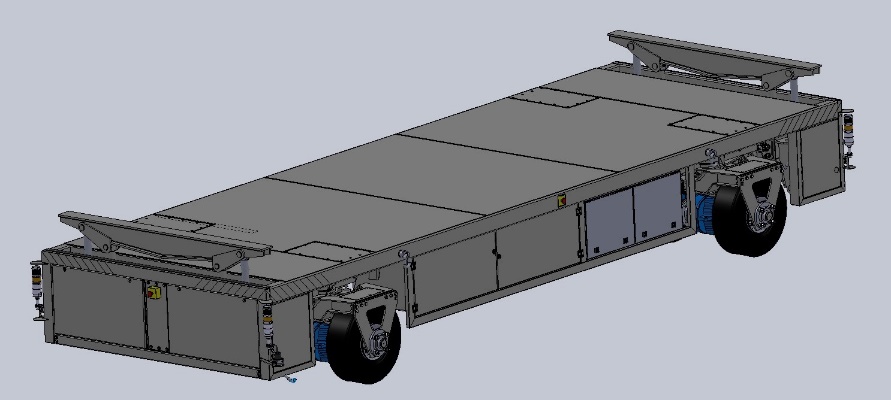 Рисунок не определяет конструкцию тележкиРабочее напряжение трехфазного тока 380В				Климатическое исполнение УОсобые требования по изготовлению тележки_____________________________________________________________________________________________________________________________________________ВНИМАНИЕ! Тележки не предназначены для эксплуатации во взрывоопасных и пожароопасных средах, в 
помещениях с парами кислот и щелочей, концентрации которых вызывают разрушение электрической изоляции, для транспортирования расплавленного металла, ядовитых веществСВЕДЕНИЯ О ЗАКАЗЧИКЕСВЕДЕНИЯ, ЗАПОЛНЯЕМЫЕ ЗАКАЗЧИКОМ  (впишите нужное, поставьте галочку)СВЕДЕНИЯ, ЗАПОЛНЯЕМЫЕ ЗАКАЗЧИКОМ  (впишите нужное, поставьте галочку)СВЕДЕНИЯ, ЗАПОЛНЯЕМЫЕ ЗАКАЗЧИКОМ  (впишите нужное, поставьте галочку)СВЕДЕНИЯ, ЗАПОЛНЯЕМЫЕ ЗАКАЗЧИКОМ  (впишите нужное, поставьте галочку)СВЕДЕНИЯ, ЗАПОЛНЯЕМЫЕ ЗАКАЗЧИКОМ  (впишите нужное, поставьте галочку)СВЕДЕНИЯ, ЗАПОЛНЯЕМЫЕ ЗАКАЗЧИКОМ  (впишите нужное, поставьте галочку)СВЕДЕНИЯ, ЗАПОЛНЯЕМЫЕ ЗАКАЗЧИКОМ  (впишите нужное, поставьте галочку)Количество тележек, шт.СТАНДАРТНОЕ ИСПОЛНЕНИЕСТАНДАРТНОЕ ИСПОЛНЕНИЕСТАНДАРТНОЕ ИСПОЛНЕНИЕПО ЗАКАЗУПО ЗАКАЗУКатегория размещенияКатегория размещения32Температура окружающей средыТемпература окружающей среды(0+40)°С(-20+40)°СГрузоподъёмность, тГрузоподъёмность, т20Габаритные размеры, м (тележки/платформы)длинаширинавысотаГабаритные размеры, м (тележки/платформы)длинаширинавысота6,2/6,02,35/2.00,876,2/6,02,35/2.00,87Габаритные размеры, м (тележки/платформы)длинаширинавысотаГабаритные размеры, м (тележки/платформы)длинаширинавысота6,2/6,02,35/2.00,876,2/6,02,35/2.00,87Габаритные размеры, м (тележки/платформы)длинаширинавысотаГабаритные размеры, м (тележки/платформы)длинаширинавысота6,2/6,02,35/2.00,876,2/6,02,35/2.00,87Габаритные размеры, м (тележки/платформы)длинаширинавысотаГабаритные размеры, м (тележки/платформы)длинаширинавысота6,2/6,02,35/2.00,876,2/6,02,35/2.00,87Рабочее напряжение, ВРабочее напряжение, В7272724848Гидравлические подъёмные траверсы (высота подъёма 245 мм.)Гидравлические подъёмные траверсы (высота подъёма 245 мм.)нетестьестьМощность электродвигателя, кВтМощность электродвигателя, кВт2х8Мощность электродвигателя гидростанции, кВтМощность электродвигателя гидростанции, кВт2Тип управленияТип управленияпульт подвеснойрадиоуправлениеСкорость передвижения (с грузом/без), м/минСкорость передвижения (с грузом/без), м/мин35/45Максимальный преодолеваемый подъём, град.Максимальный преодолеваемый подъём, град.4Наличие сигнализации:  звуковойНаличие сигнализации:  звуковойестьнет                                              световой                                              световойнетестьЦвет тележкиЦвет тележкиRAL1033 (георгиново-желтый)           настила           настилачерныйСистема запитки объекта:Система запитки объекта:- 12 АКБ Ventura VTG 12 200 (12 В, ёмкость C5 – 160 Ач)-Полное наименование организации:______________________________________________Должность: ___________________________________Ф.И.О.: _______________________________________Тел/факс ______________________________________м.п.                      Подпись:_______________________Согласовано: АО «ВОМЗ»:Должность: ___________________________________Ф.И.О.: _______________________________________Дата «____»_____________________20____г.Тел/факс (81153) 6-88-44, 6-87-07, 6-87-84м.п.                      Подпись:_______________________